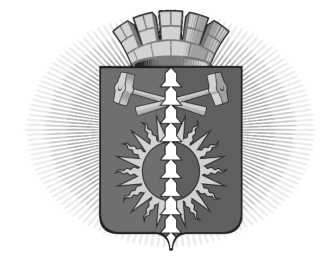 АДМИНИСТРАЦИЯ  ГОРОДСКОГО ОКРУГА ВЕРХНИЙ ТАГИЛПОСТАНОВЛЕНИЕг. Верхний ТагилО внесении изменений в муниципальную программу "Формирование комфортной городской среды городского округа Верхний Тагил на 2018-2024 годы", утвержденную постановлением администрации городского округа Верхний Тагил от 01.11.2017 № 668          В соответствии с Постановлением Правительства Российской Федерации от 10.02.2017 № 169  «Об утверждении Правил предоставления и распределения субсидий из федерального бюджета бюджетам субъектов Российской Федерации на поддержку государственных программ субъектов Российской Федерации и муниципальных программ формирования современной городской среды», с Постановлением Правительства Свердловской области от 31.10.2017 г. № 805-ПП "Об утверждении государственной программы Свердловской области "Формирование современной городской среды на территории Свердловской области на 2018 - 2024 годы", учитывая результаты проведения рейтингового голосования, проведенного в соответствии с постановлением Администрации городского округа Верхний Тагил от 03.03.2022 г. № 183 "О  проведении рейтингового голосования по выбору общественной территории, подлежащей благоустройству в первоочередном порядке в рамках реализации приоритетного проекта "Формирование комфортной городской среды" в 2023 году", протокол Заседания общественной комиссии для оценки и обсуждения проектов и предложений по благоустройству территорий городского округа Верхний Тагил от 01.06.2022 г. № 8, руководствуясь Уставом городского округа Верхний Тагил, Администрация городского округа Верхний ТагилПОСТАНОВЛЯЕТ:1. Внести в муниципальную программу «Формирование комфортной городской среды городского округа Верхний Тагил на 2018-2024 годы» следующие изменения:1.1. Приложение № 2 План мероприятия по выполнению муниципальной программы «Формирование комфортной городской среды городского округа Верхний Тагил на 2018-2024 годы» изложить в новой редакции (прилагается).		2. Контроль за исполнением настоящего Постановления возложить на заместителя Главы городского округа Верхний Тагил по жилищно-коммунальному и городскому хозяйству Н.А. Кропотухину.	      3. Настоящее Постановление разместить на официальном сайте http://go-vtagil.ru городского округа Верхний Тагил (с приложениями).Глава городскогоокруга Верхний Тагил 			              подпись                 	В.Г.КириченкоВерно: Старший инспектор ОПО                                            Е.А. РыбалкоПриложение № 2к муниципальной программе «Формирование комфортной городской средыгородского округа Верхний Тагил на 2018-2024 годы»СОГЛАСОВАНИЕпроекта постановления Администрации городского округа Верхний Тагилот 08.07.2022 г.№ 497План мероприятий по выполнению муниципальной программы «Формирование комфортной городской среды План мероприятий по выполнению муниципальной программы «Формирование комфортной городской среды План мероприятий по выполнению муниципальной программы «Формирование комфортной городской среды План мероприятий по выполнению муниципальной программы «Формирование комфортной городской среды План мероприятий по выполнению муниципальной программы «Формирование комфортной городской среды План мероприятий по выполнению муниципальной программы «Формирование комфортной городской среды План мероприятий по выполнению муниципальной программы «Формирование комфортной городской среды План мероприятий по выполнению муниципальной программы «Формирование комфортной городской среды План мероприятий по выполнению муниципальной программы «Формирование комфортной городской среды План мероприятий по выполнению муниципальной программы «Формирование комфортной городской среды План мероприятий по выполнению муниципальной программы «Формирование комфортной городской среды План мероприятий по выполнению муниципальной программы «Формирование комфортной городской среды План мероприятий по выполнению муниципальной программы «Формирование комфортной городской среды План мероприятий по выполнению муниципальной программы «Формирование комфортной городской среды План мероприятий по выполнению муниципальной программы «Формирование комфортной городской среды План мероприятий по выполнению муниципальной программы «Формирование комфортной городской среды План мероприятий по выполнению муниципальной программы «Формирование комфортной городской среды План мероприятий по выполнению муниципальной программы «Формирование комфортной городской среды План мероприятий по выполнению муниципальной программы «Формирование комфортной городской среды План мероприятий по выполнению муниципальной программы «Формирование комфортной городской среды План мероприятий по выполнению муниципальной программы «Формирование комфортной городской среды План мероприятий по выполнению муниципальной программы «Формирование комфортной городской среды План мероприятий по выполнению муниципальной программы «Формирование комфортной городской среды План мероприятий по выполнению муниципальной программы «Формирование комфортной городской среды План мероприятий по выполнению муниципальной программы «Формирование комфортной городской среды План мероприятий по выполнению муниципальной программы «Формирование комфортной городской среды План мероприятий по выполнению муниципальной программы «Формирование комфортной городской среды План мероприятий по выполнению муниципальной программы «Формирование комфортной городской среды План мероприятий по выполнению муниципальной программы «Формирование комфортной городской среды План мероприятий по выполнению муниципальной программы «Формирование комфортной городской среды План мероприятий по выполнению муниципальной программы «Формирование комфортной городской среды План мероприятий по выполнению муниципальной программы «Формирование комфортной городской среды План мероприятий по выполнению муниципальной программы «Формирование комфортной городской среды № строкиНаименование мероприятия/ источник расходов на финансированиеОбъем расходов на выполнение мероприятий за счет всех источников ресурсного обеспечения, тыс.рублейОбъем расходов на выполнение мероприятий за счет всех источников ресурсного обеспечения, тыс.рублейОбъем расходов на выполнение мероприятий за счет всех источников ресурсного обеспечения, тыс.рублейОбъем расходов на выполнение мероприятий за счет всех источников ресурсного обеспечения, тыс.рублейОбъем расходов на выполнение мероприятий за счет всех источников ресурсного обеспечения, тыс.рублейОбъем расходов на выполнение мероприятий за счет всех источников ресурсного обеспечения, тыс.рублейОбъем расходов на выполнение мероприятий за счет всех источников ресурсного обеспечения, тыс.рублейОбъем расходов на выполнение мероприятий за счет всех источников ресурсного обеспечения, тыс.рублейНомер строки целевых показателей, на достижение которых направлены мероприятия№ строкиНаименование мероприятия/ источник расходов на финансированиевсего2018 г.2019 г.2020 г.2021 г.2022 г.20232024Номер строки целевых показателей, на достижение которых направлены мероприятия12345678910111Всего по муниципальной программе400228,36808197,9329,933148,183147408,95100125143,43408940000Х2федеральный бюджет000000003областной бюджет158215,20029742,21034502502300Х4местный бюджет147718,1681197,9329,93405,98343958,9510099825,4340800Х5внебюджетные источники942950000295940000Х6Мероприятие 1. 391577,5182069,930349,183144513,50108122644,93419400004,5,6,76Благоустройство общественной территории, из них391577,5182069,930349,183144513,50108122644,93419400004,5,6,77федеральный бюджет000000008областной бюджет158215,20029742,21034502502300Х9местный бюджет139067,3182069,9606,98341063,5010897326,9340800Х10внебюджетные источники942950000295940000Х11В том числе 1.1.183567,614800086396,7257597170,889080011Создание комфортной городской среды в малых городах и исторических поселениях - победителях Всероссийского конкурса лучших проектов создания комфортной среды, из них183567,614800086396,7257597170,889080012федеральный бюджет000000013областной бюджет5000000050000000Х14местный бюджет133272,61480036396,7257596875,8890800Х15внебюджетные источники295029516В том числе 1.1.1.00000Х16Благоустройство общественной территории г. Верхний Тагил "Набережная огней", из них17104000086396,7257597170,889080017федеральный бюджет00000018областной бюджет5000000050000000Х19местный бюджет1207450036396,72575*96875,8890800Х20внебюджетные источники29500029500Х21В том числе 1.2.113709,9033069,930349,18358116,7753325174,0450021Благоустройство общественной территории г. Верхний Тагил "Набережная огней", из них113709,9033069,930349,18358116,7753325174,0450022федеральный бюджет0000000023областной бюджет108215,20029742,253450250230024местный бюджет5494,70333069,9606,9834666,77533151,04500Х25внебюджетные источники00000000Х26В том числе 1.2.1.159971,6984069,930349,18358116,7753325174,0450026Благоустройство общественной территории г. Верхний Тагил "Набережная огней", из них159971,6984069,930349,18358116,7753325174,0450027федеральный бюджет0000000028областной бюджет108215,20029742,253450250230029местный бюджет51756,49841069,9606,9834666,77533**151,04500Х30внебюджетные источники00000000Х31В том числе 1.3.9400000940000Х31Благоустройство общественной территории  "Улица Лесная в г. Верхний Тагил"
 г. Верхний Тагил, ул. Лесная***, из них9400000940000Х32федеральный бюджет00000Х33областной бюджет00000Х34местный бюджет00000Х35внебюджетные источники9400000940000Х36В том числе 1.4.300030000Х36Благоустройство общественной территории места отдыха населения на территории поселка Половинный  "Сквер Памяти Героев", из них300030000Х37федеральный бюджет00000Х38областной бюджет00000Х39местный бюджет300030000Х40внебюджетные источники00000Х41В том числе 1.5.42Благоустройство общественной территории   "Улица Ленина в г. Верхний Тагил"****, из них43федеральный бюджет44областной бюджет45местный бюджет46внебюджетные источники47Мероприятие 2.000000001,2,347Благоустройство дворовых территорий, всего, из них000000001,2,348федеральный бюджет49областной бюджет00000000Х50местный бюджет00000000Х51внебюджетные источники00000000Х52в том числе 2.1.00000000Х52Благоустройство дворовой территории, расположенной по адресу: г. Верхний Тагил, квартал 1 (образованный домами ул. Ленина, 75,77,79; ул. Нахимова, 40,42,44; ул. Садовая, 2,4; ул. Чехова, 1,3)00000000Х53федеральный бюджет54областной бюджет00000000Х55местный бюджет00000000Х56внебюджетные источники00000000Х57в том числе 2.2.00000000Х57Благоустройство дворовой территории, расположенной по адресу: г. Верхний Тагил, квартал 2 (образованный домами: ул. Ленина, 69,71,73; Маяковского, 1,3; Нахимова, 34,36,38, Садовая, 1,3)00000000Х58федеральный бюджет59областной бюджет00000000Х60местный бюджет00000000Х61внебюджетные источники00000000Х62в том числе 2.3.0000000Х62Благоустройство дворовой территории, расположенной по адресу: г. Верхний Тагил, квартал 3 (образованный домами: ул. Ленина, 102, 104; ул. Садовая, 6,8,10; ул. Чапаева, 33,35; ул. Чехова, 5,7,9)0000000Х63федеральный бюджет64областной бюджет00000000Х65местный бюджет00000000Х66внебюджетные источники00000000Х67в том числе 2.4.00000000Х67Благоустройство дворовой территории, расположенной по адресу: г. Верхний Тагил, квартал 4 (образованный домами: ул. Ленина, 98,96; ул. Маяковского, 5,7,9; ул. Садовая, 5,7,9, ул. Чапаева, 29,31)00000000Х68федеральный бюджет69областной бюджет00000000Х70местный бюджет00000000Х71внебюджетные источники00000000Х72в том числе 2.5.00000000Х72Благоустройство дворовой территории, расположенной по адресу: г. Верхний Тагил, квартал 5 (образованный домами: ул. Ленина, 81; ул. Лермонтова, 2; ул. Чехова, 2)00000000Х73федеральный бюджет74областной бюджет00000000Х74местный бюджет00000000Х75внебюджетные источники00000000Х76в том числе 2.6.00000000Х76Благоустройство дворовой территории, расположенной по адресу: г. Верхний Тагил, квартал 6 (образованный домами: ул. Ленина, 106,108,110; ул. Лермонтова, 4,6; ул. Чапаева, 37,39; ул. Чехова, 4,6)00000000Х77федеральный бюджет78областной бюджет00000000Х79местный бюджет00000000Х80внебюджетные источники00000000Х81в том числе 2.7.00000000Х81Благоустройство дворовой территории, расположенной по адресу: г. Верхний Тагил, квартал 8 (образованный домами: ул. Ново-Уральская, 62,64,66,68,70,72; ул. Чехова,13; ул. Жуковского, 7; ул. Строительная,27)00000000Х82федеральный бюджет83областной бюджет00000000Х84местный бюджет00000000Х85внебюджетные источники00000000Х86в том числе 2.8.00000000Х86Благоустройство дворовой территории, расположенной по адресу: г. Верхний Тагил, квартал 9 (образованный домами: ул. Маяковского,11; ул. Ново-Уральская, 52,54 )00000000Х87федеральный бюджет88областной бюджет00000000Х89местный бюджет00000000Х90внебюджетные источники00000000Х91в том числе 2.9.00000000Х91Благоустройство дворовой территории, расположенной по адресу: г. Верхний Тагил, квартал 9 (образованный домами: ул. Жуковского, 10; ул. Ново-Уральская, 60 )00000000Х92федеральный бюджет93областной бюджет00000000Х94местный бюджет00000000Х95внебюджетные источники00000000Х96в том числе 2.10.00000000Х96Благоустройство дворовой территории, расположенной по адресу: г. Верхний Тагил, квартал 10 (образованный домами: ул. Ленина, 92а; ул. Маяковского, 8,10,12,16 )00000000Х97федеральный бюджет98областной бюджет00000000Х99местный бюджет00000000Х100внебюджетные источники00000000Х101в том числе 2.11.00000000Х101Благоустройство дворовой территории, расположенной по адресу: г. Верхний Тагил, квартал 10 (образованный домами: ул. Маяковского, 14; ул. Медведева, 17,19,21 )00000000Х102федеральный бюджет103областной бюджет00000000Х104местный бюджет00000000Х105внебюджетные источники00000000Х106в том числе 2.12.00000000Х106Благоустройство дворовой территории, расположенной по адресу: г. Верхний Тагил, квартал 12 (образованный домами: ул. Жуковского, 11,15; ул. Ново-Уральская, 29)00000000Х107федеральный бюджет108областной бюджет00000000Х109местный бюджет00000000Х110внебюджетные источники00000000Х111в том числе 2.13.00000000Х111Благоустройство дворовой территории, расположенной по адресу: г. Верхний Тагил, квартал 13 (образованный домами: ул. Жуковского, 14,16,18; ул. Ново-Уральская, 27)00000000Х112федеральный бюджет113областной бюджет00000000Х114местный бюджет00000000Х115внебюджетные источники00000000Х116в том числе 2.14.00000000Х116Благоустройство дворовой территории, расположенной по адресу: г. Верхний Тагил, квартал 15 (образованный домами: ул. Медведева, 20; ул. Свободы, 29)00000000Х117федеральный бюджет118областной бюджет00000000Х119местный бюджет00000000Х120внебюджетные источники00000000Х121в том числе 2.15.00000000Х121Благоустройство дворовой территории, расположенной по адресу: г. Верхний Тагил, квартал 16 (образованный домами: ул. Ленина, 59; ул. Медведева, 18; ул. Нахимова, 24; ул. Свободы, 25)00000000Х122федеральный бюджет123областной бюджет00000000Х124местный бюджет00000000Х125внебюджетные источники00000000Х126в том числе 2.16.00000000Х126Благоустройство дворовой территории, расположенной по адресу: г. Верхний Тагил, квартал 17 (образованный домами: ул. Островского, 37; ул. Свободы, 43)00000000Х127федеральный бюджет128областной бюджет00000000Х129местный бюджет00000000Х130внебюджетные источники00000000Х131в том числе 2.17.00000000Х131Благоустройство дворовой территории, расположенной по адресу: г. Верхний Тагил, квартал 18 (образованный домами: ул. Жуковского, 2,4,6,8; ул. Маяковского, 15,17,19,21; ул. Островского, 41,43,45,47; ул. Строительная, 56,58,60)00000000Х132федеральный бюджет133областной бюджет00000000Х134местный бюджет00000000Х135внебюджетные источники00000000Х136в том числе 2.18.00000000Х136Благоустройство дворовой территории, расположенной по адресу: г. Верхний Тагил, квартал 19 (образованный домами: ул. Жуковского, 1,3,5; ул. Островского, 49,51,53,55,57,59; ул. Строительная, 62,64,66,68,70,72; ул. Чехова, 15,17,19)00000000Х137федеральный бюджет138областной бюджет00000000Х139местный бюджет00000000Х140внебюджетные источники00000000Х141в том числе 2.19.00000000Х141Благоустройство дворовой территории, расположенной по адресу: г. Верхний Тагил, ул. Строительная, 2500000000Х142федеральный бюджет143областной бюджет00000000Х144местный бюджет00000000145внебюджетные источники00000000Х146в том числе 2.20.00000000Х146Благоустройство дворовой территории, расположенной по адресу: г. Верхний Тагил, квартал 20 (образованный домами: ул. Островского, 54; ул. Маяковского, 23,25,27)00000000Х147федеральный бюджет148областной бюджет00000000Х149местный бюджет00000000Х150внебюджетные источники00000000Х151в том числе 2.21.00000000Х151Благоустройство дворовой территории, расположенной по адресу: г. Верхний Тагил, квартал 20 (образованный домами: ул. Энтузиастов, 4,6; ул.Островского, 56а,56,60а)00000000Х152федеральный бюджет153областной бюджет00000000Х154местный бюджет00000000Х155внебюджетные источники00000000Х156в том числе 2.22.00000000Х156Благоустройство дворовой территории, расположенной по адресу: г. Верхний Тагил, квартал 20 (образованный домами: ул. Энтузиастов, 2,7)00000000Х157федеральный бюджет158областной бюджет00000000Х159местный бюджет00000000Х160внебюджетные источники00000000Х170в том числе 2.23.00000000Х170Благоустройство дворовой территории, расположенной по адресу: г. Верхний Тагил, квартал 20 (образованный домами: ул. Энтузиастов, 1,3; ул. Маяковского, 29,31,33)00000000Х171федеральный бюджет172областной бюджет00000000Х173местный бюджет00000000Х174внебюджетные источники00000000Х175в том числе 2.24.00000000Х175Благоустройство дворовой территории, расположенной по адресу: г. Верхний Тагил, квартал 20 (образованный домами: ул. Маяковского, 35,37; ул. Лесная, 1,3,5)00000000Х176федеральный бюджет177областной бюджет00000000Х178местный бюджет00000000Х179внебюджетные источники00000000Х180в том числе 2.25.00000000Х180Благоустройство дворовой территории, расположенной по адресу: г. Верхний Тагил, квартал 20 (образованный домами: ул. Лесная, 7,9,11)00000000Х181федеральный бюджет182областной бюджет00000000Х183местный бюджет00000000Х184внебюджетные источники00000000Х185в том числе 2.26.00000000Х185Благоустройство дворовой территории, расположенной по адресу: г. Верхний Тагил, квартал 20 (образованный домами: ул. Лесная, 13,15,17)00000000Х186федеральный бюджет187областной бюджет00000000Х188местный бюджет00000000Х189внебюджетные источники00000000Х190в том числе 2.27.00000000Х190Благоустройство дворовой территории, расположенной по адресу: г. Верхний Тагил, квартал 20 (образованный домами: ул. Лесная, 17/1,19,21,23)00000000Х191федеральный бюджет192областной бюджет00000000Х193местный бюджет00000000Х194внебюджетные источники00000000Х195в том числе 2.28.00000000Х195Благоустройство дворовой территории, расположенной по адресу: г. Верхний Тагил, квартал 20 (образованный домами: ул. Маяковского, 26, 26а)00000000Х196федеральный бюджет197областной бюджет00000000Х198местный бюджет00000000Х199внебюджетные источники00000000Х200в том числе 2.29.00000000Х200Благоустройство дворовой территории, расположенной по адресу: п. Половинный, Строителей, 1 и Строителей, 3 00000000Х201федеральный бюджет202областной бюджет00000000Х203местный бюджет00000000Х204внебюджетные источники00000000Х205Мероприятие 3.7253,9197,926027991797220000Х205Разработка проектов благоустройства общественных и дворовых территорий, экспертиза проектов благоустройства общественных и дворовых территорий7253,9197,926027991797220000Х206федеральный бюджет00000000207областной бюджет00000000Х208местный бюджет7253,9197,926027991797220000Х209внебюджетные источники00000000Х210Мероприятие 4.598,99992000598,99992000Х210Проведение строительного контроля общественной территории г. Верхний Тагил "Набережная огней598,99992000598,99992000Х211федеральный бюджет00000000212областной бюджет00000000Х213местный бюджет598,99992000598,99992000Х214внебюджетные источники00000000Х215Мероприятие 5.797,95000499,45298,500Х215Мероприятия, направленое на благоустройство общественной территории "Набережная огней"797,95000499,45298,500Х216федеральный бюджет00000000217областной бюджет00000000Х218местный бюджет797,95000499,45298,500Х219внебюджетные источники00000000Х* в том числе софинансирование в размере 500 тыс.руб., 295 тыс.руб.размер безвозмездного (целевого) финансирования от юридических лиц и индивидуальных предпринимателей* в том числе софинансирование в размере 500 тыс.руб., 295 тыс.руб.размер безвозмездного (целевого) финансирования от юридических лиц и индивидуальных предпринимателей* в том числе софинансирование в размере 500 тыс.руб., 295 тыс.руб.размер безвозмездного (целевого) финансирования от юридических лиц и индивидуальных предпринимателей* в том числе софинансирование в размере 500 тыс.руб., 295 тыс.руб.размер безвозмездного (целевого) финансирования от юридических лиц и индивидуальных предпринимателей** в том числе софинансирование в размере 816,330 тыс.руб., в размере 224,490 тыс. руб., в размере 50 тыс.руб ** в том числе софинансирование в размере 816,330 тыс.руб., в размере 224,490 тыс. руб., в размере 50 тыс.руб ** в том числе софинансирование в размере 816,330 тыс.руб., в размере 224,490 тыс. руб., в размере 50 тыс.руб ** в том числе софинансирование в размере 816,330 тыс.руб., в размере 224,490 тыс. руб., в размере 50 тыс.руб ** в том числе софинансирование в размере 816,330 тыс.руб., в размере 224,490 тыс. руб., в размере 50 тыс.руб ** в том числе софинансирование в размере 816,330 тыс.руб., в размере 224,490 тыс. руб., в размере 50 тыс.руб ***общественная территория ул. Лесная добавлена по итогам рейтингового голосования 2021 года ***общественная территория ул. Лесная добавлена по итогам рейтингового голосования 2021 года ***общественная территория ул. Лесная добавлена по итогам рейтингового голосования 2021 года ***общественная территория ул. Лесная добавлена по итогам рейтингового голосования 2021 года ***общественная территория ул. Лесная добавлена по итогам рейтингового голосования 2021 года **** общественная территория "Улица Ленина в г. Верхний Тагил" добавлена по итогам рейтингового голосования 2022 года**** общественная территория "Улица Ленина в г. Верхний Тагил" добавлена по итогам рейтингового голосования 2022 года**** общественная территория "Улица Ленина в г. Верхний Тагил" добавлена по итогам рейтингового голосования 2022 года**** общественная территория "Улица Ленина в г. Верхний Тагил" добавлена по итогам рейтингового голосования 2022 года**** общественная территория "Улица Ленина в г. Верхний Тагил" добавлена по итогам рейтингового голосования 2022 года**** общественная территория "Улица Ленина в г. Верхний Тагил" добавлена по итогам рейтингового голосования 2022 годаЗаголовок постановления: Заголовок постановления: О внесении изменений в муниципальную программу Формирование комфортной городской среды городского округа Верхний Тагил на 2018-2024 годы», утвержденную постановлением администрации городского округа Верхний Тагил от 01.11.2017 № 668О внесении изменений в муниципальную программу Формирование комфортной городской среды городского округа Верхний Тагил на 2018-2024 годы», утвержденную постановлением администрации городского округа Верхний Тагил от 01.11.2017 № 668О внесении изменений в муниципальную программу Формирование комфортной городской среды городского округа Верхний Тагил на 2018-2024 годы», утвержденную постановлением администрации городского округа Верхний Тагил от 01.11.2017 № 668О внесении изменений в муниципальную программу Формирование комфортной городской среды городского округа Верхний Тагил на 2018-2024 годы», утвержденную постановлением администрации городского округа Верхний Тагил от 01.11.2017 № 668О внесении изменений в муниципальную программу Формирование комфортной городской среды городского округа Верхний Тагил на 2018-2024 годы», утвержденную постановлением администрации городского округа Верхний Тагил от 01.11.2017 № 668ДолжностьИнициалы,ФамилияИнициалы,ФамилияСроки и результаты согласованияСроки и результаты согласованияСроки и результаты согласованияСроки и результаты согласованияДолжностьИнициалы,ФамилияИнициалы,ФамилияДата поступления на согласованиеДата согласованияЗамечания и подписьЗамечания и подписьЗаместитель Главы городского округа Верхний Тагил  по ЖКиГХКропотухина Н.А.Кропотухина Н.А.Начальник Финансового отделаНиколаева И.А.Николаева И.А.Начальник ПЭОСамофеева Е.А.Самофеева Е.А.Начальник ОУМИиЗРАхметзянова Н.С.Ахметзянова Н.С.Начальник АСОЖдановских А.Г.Ждановских А.Г.Направлен в прокуратуру г. КировградаНаправлен в прокуратуру г. КировградаНаправлен в прокуратуру г. Кировграда(подпись исполнителя)(подпись исполнителя)Направлен независимым экспертамНаправлен независимым экспертамНаправлен независимым экспертам(подпись исполнителя)(подпись исполнителя)Проект размещен на официальном сайте городского округа Верхний ТагилПроект размещен на официальном сайте городского округа Верхний ТагилПроект размещен на официальном сайте городского округа Верхний Тагил(подпись ответственного за размещение на сайте)(подпись ответственного за размещение на сайте)Оценка регулирующего воздействия: __________________Оценка регулирующего воздействия: __________________Оценка регулирующего воздействия: __________________(подпись исполнителя)(подпись исполнителя)Исполнитель:Исполнитель:Инженер МКУ "Служба муниципального заказа и городского хозяйства"2-00-33Фурсаева Алёна ОлеговнаИнженер МКУ "Служба муниципального заказа и городского хозяйства"2-00-33Фурсаева Алёна ОлеговнаИнженер МКУ "Служба муниципального заказа и городского хозяйства"2-00-33Фурсаева Алёна ОлеговнаИнженер МКУ "Служба муниципального заказа и городского хозяйства"2-00-33Фурсаева Алёна Олеговна